Week 6 – MondayDecimals on a number lineHere is a number line 1 to 10. In between each of the numbers on the number line are decimal numbers. We just don’t always write them down. 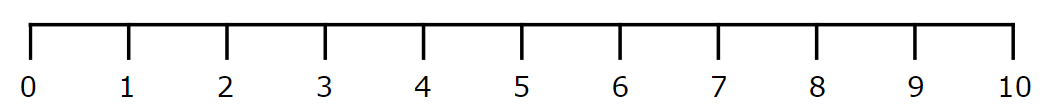 In between the 7 and 8, there are other decimals.For example: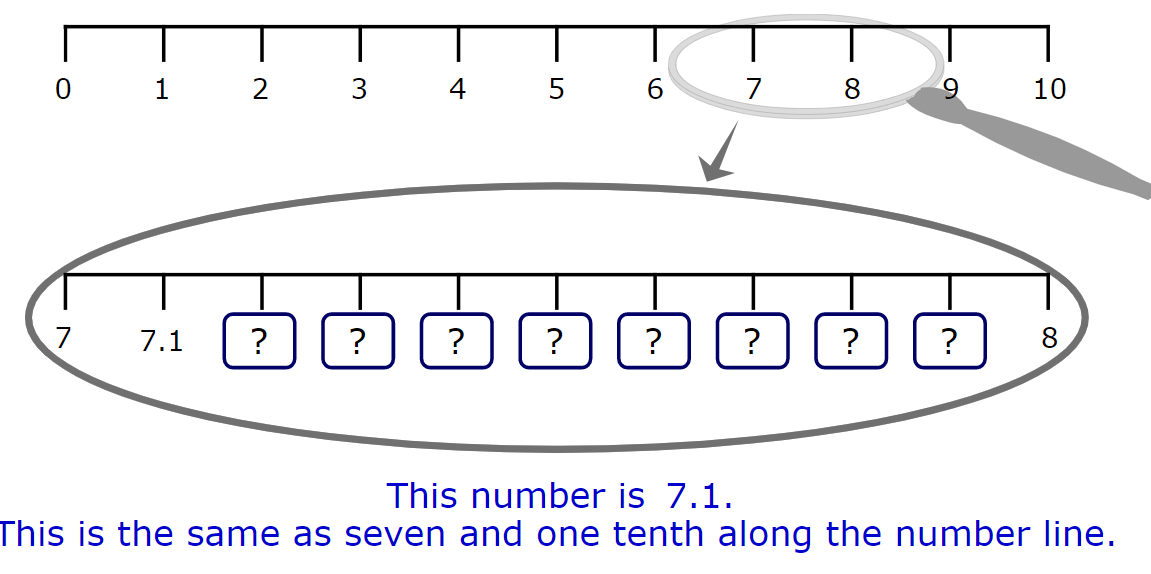 Next, there is 7.2, 7.3, 7.4… each decimal increases by 0.1 or one tenth. 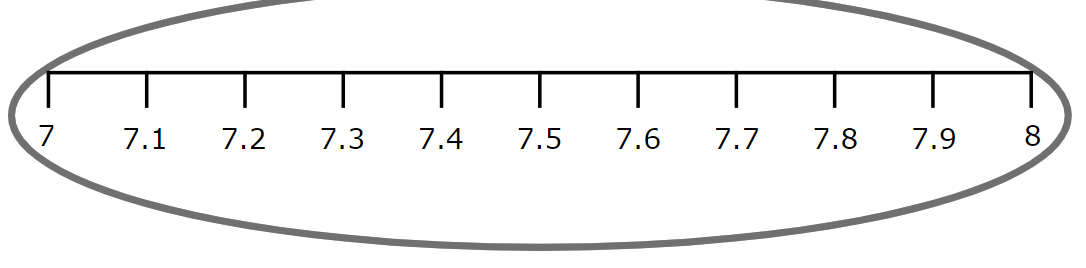 Look at this number line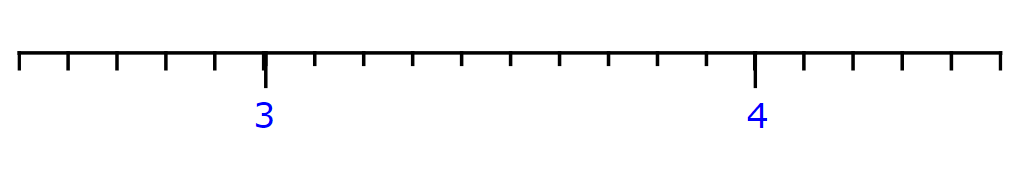 Which decimals would go between 3 and 4?The number line is divided into tenths so each mark is worth one tenth. Task 1 - Complete the number line for the decimals between 3 and 4.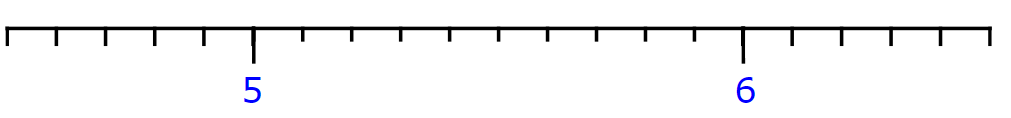 Task 2 - Place the values of A, B, C and D on the number line above in the correct places between 5 and 6.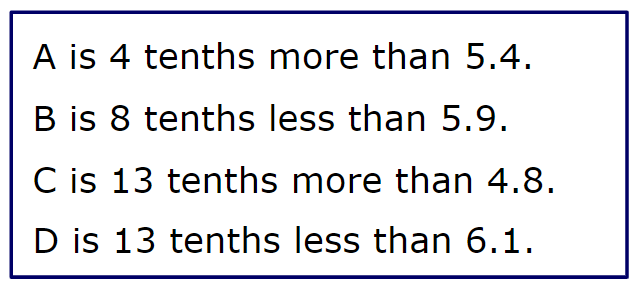 Inbetween the tenths, we can find even more deciamls.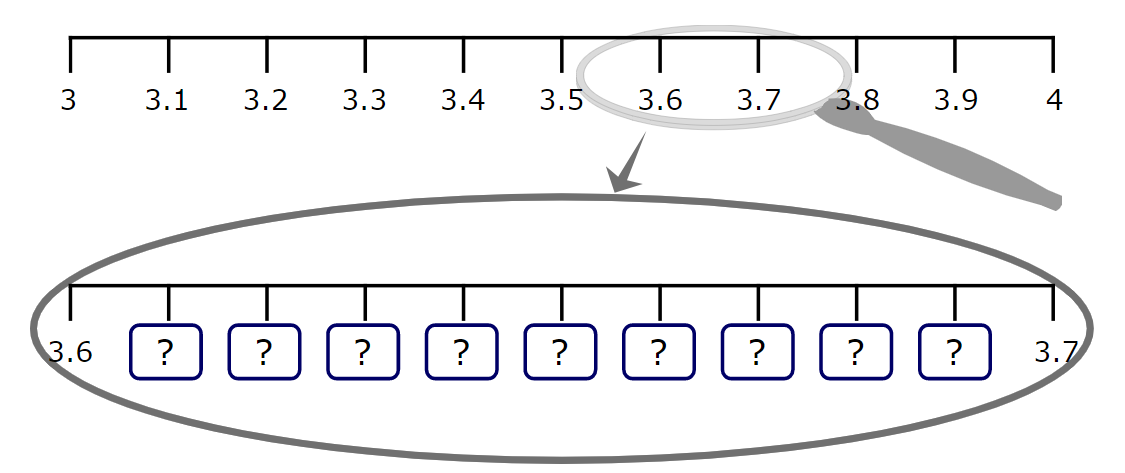 Let’s look between 3.6 and 3.7.We find hundredths in between the tenths.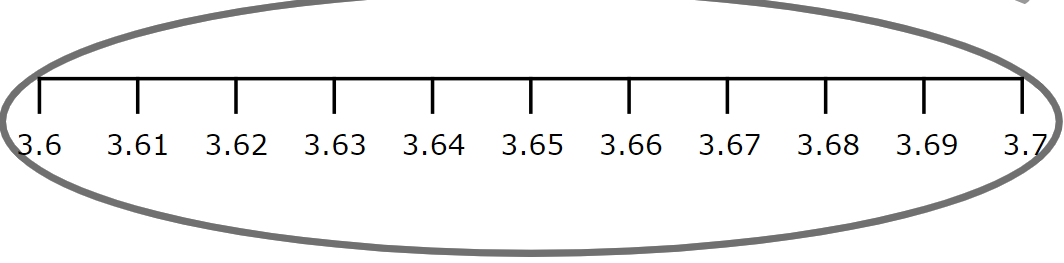 Look at the number line below. 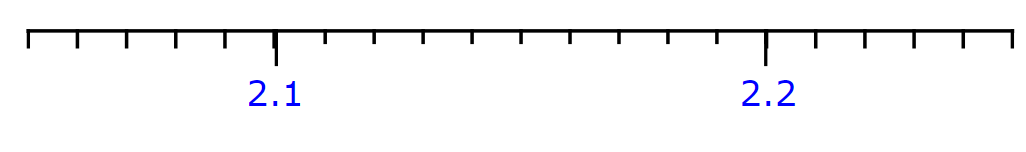 Task 3 - Place the following decimals onto the correct place on the number line above. 2.12,  2.14,  2.18Task 4 - Look at the number line below and place A, B, C and D in the correct place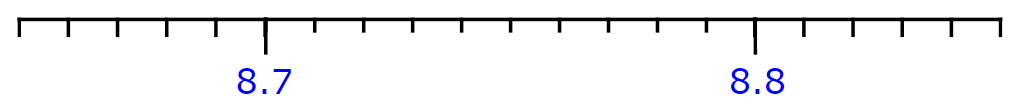 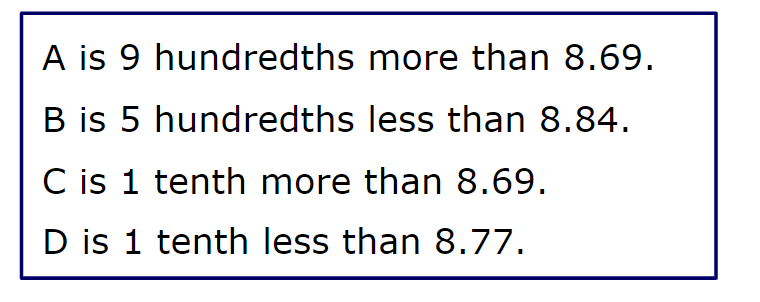 For more practise with sequencing decimals use the link below and compelte the lesson on mymaths. https://app.mymaths.co.uk/52-lesson/decimal-number-lines